To be offered on AuctionsPlus Friday the 21st August.Copley Pastoral 'Salty' via Crow’s Nest Qld 4355
172 #4 Steers avg 312kg76 #4 Steers avg 262kg after 14 hour curfew.1 brand, no HGP,Account the breeder to be offered in 3 Lots.For further information please contactSimon Booth Landmark Toowoomba 0438 756 245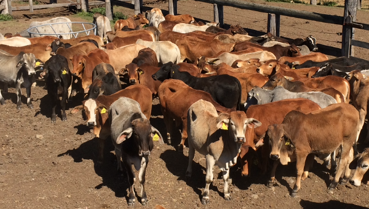 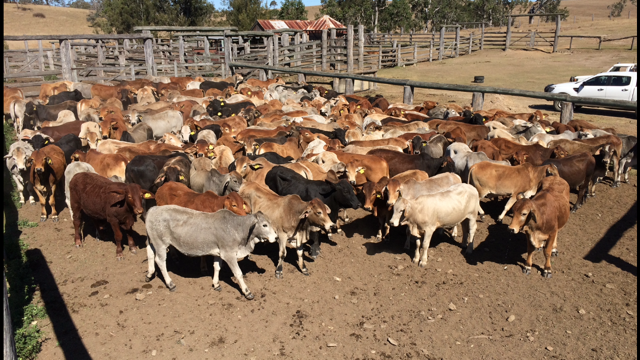 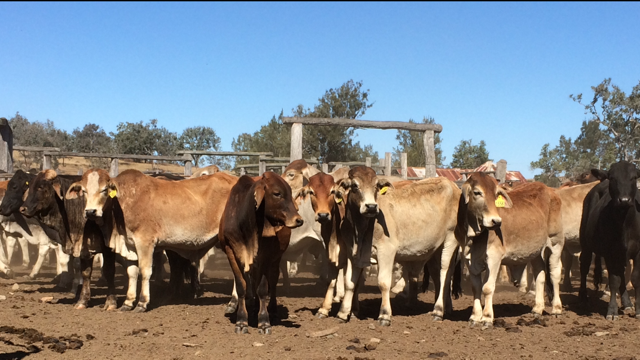 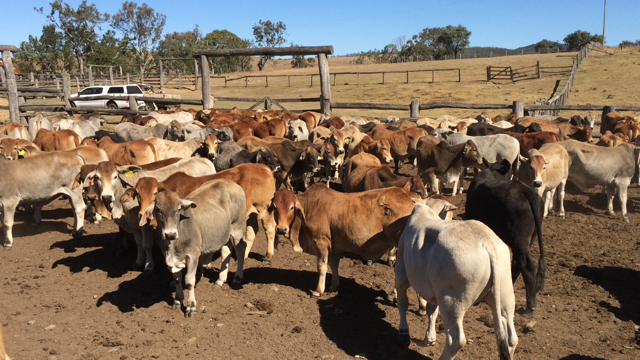 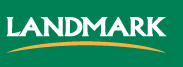 